Ariel and CalibanLook at the 6 pieces of art below of these 2 characters. Can you guess which ones are of Ariel and which are Caliban? How do you know?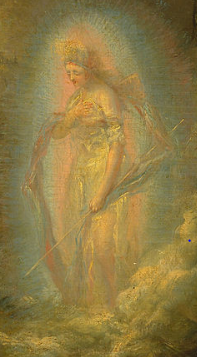 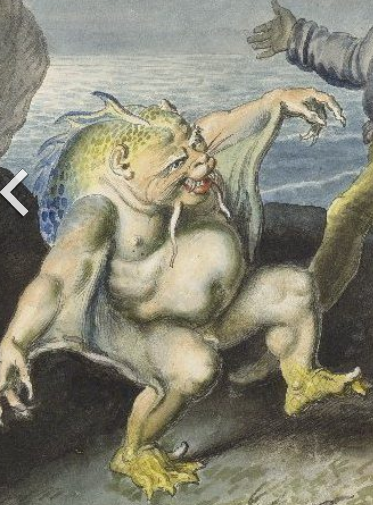 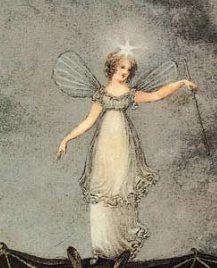 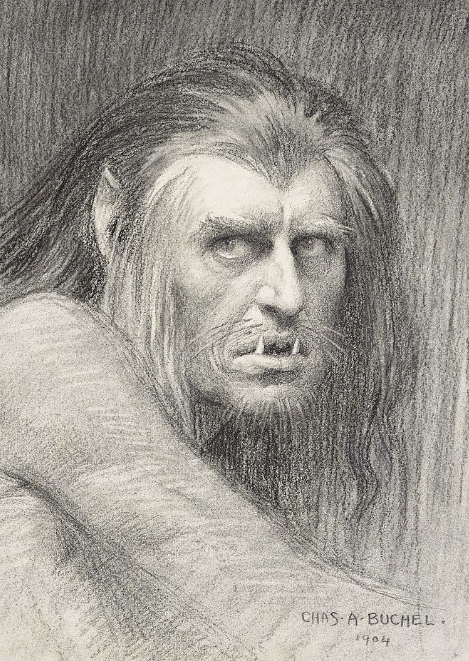 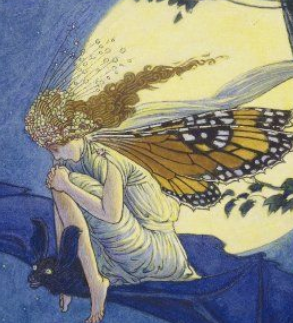 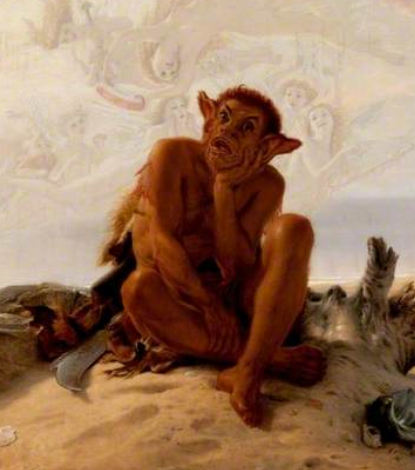 